HEMORRAGIE POST AMYGDALECTOMIEThe ICU Book, Marino’sUrgences & Soins intensifs pédiatriques 2007-CHU Ste-Justine 2007St-Justine 2015FMS 2015 ; 15(9) p.194NE PAS SOUS ESTIMER LES HEMORRAGIES POST AMYGDALCTOMIE MEME SI LEGERES CAR PEUVENT DEVENIR RAPIDEMENT POTENTIELLEMENT MORTELLES => TOUJOURS CONSULTER IMMEDIATEMENT DANS UN HOPITAL POSSEDANT UN BLOC OPERATOIRE !2 pics :Dans 24  post opératoire dont 80% dans les 6h post opératoires = temps minimal de surveillance post opératoire.Dans les 5-10 jours  post opératoire (résorption du caillot)La quantité de sang perdu (presque toujours sous estimé)Présence de facteurs de risqueTrouble de la coagulationThrombopénieTraitement par anti agrégeant (Aspirine®) STATUSAVPU et si Réa : O2, scope, ABCDE, VVPRecherche visuelle d’un saignement actif ORL, présence de caillotsEtat de choc (dans l’ordre d’apparition): TachycardieTachypnéeHypotension + tension pincéeHypotension orthostatique (= delta TA systolique assis vs couchée de > 10 mmHg) dès perte de sang de 15% du volume circulant (15% de 80cc/kg = 12 cc/kg).Hypotension en position couchée dès perte de sang de 40% du volume circulant (40% de 80cc/kg =32 cc/kg).Mauvaise perfusion périhérique : Froideur, pâleur, marbrures, TRC > 3 sec (dès perte de 25% du volume circulant (20% x 80 cc/kg= 20 cc/kg).Signes neurologiques d’hypoperfusionAnxiété, angoisse, confusion, somnolence.Arrêt de la diurèse.Méléna :Délai de 4-20hDure ad 5 jours après la fin du saignementLABORATOIRE EN URGENCEGroupe, Rhésus et crossmatch (demander du O Rh neg en urgence)Gazométrie:HémoglobineAcidose métabolique et lactates augmenté = signes de gravitéCrase et fibrinogène: pour juger besoin de PFC si patient continue à saignerFSC:  Hémoglobine permettra de juger la perte de sang mais de façon différée une fois que le volume perdu aura été compensé => Se méfier les valeurs initales sont souvent normales  dans les premières 24-48h mais dépend fortement du degré de remplissage! PlaquettesGB: pour juger d’une infection/inflammationCRP si crainte d’une infection/inflammation responsable d’un saignement secondaire.Si patient instable:NA, K, Calcium, Cl, glycémieUrée, créatinine: un saignement haut (avant le mi intestin) va être en partie réabsorbé dans les intestine et faire monter l’uréeTRAITEMENTSAVISER L'ORL DE GARDEAVISER ANESTHESISTE DE GARDE SI VOIES AERIENNES COMPROMISES (BRONCHO-ASPIRATION DE SANG) ET PREPARER LE BLOC OPERATOIREPOSITION ASSISE PENCHE EN AVANT permettant de faire cracher le sang pour éviter un passage pulmonaireOXYGENEASSURER LES VOIES AERIENNES =>  SI INTUBATION EN URGENCE => PRÉFÉRER LA KÉTAMINEMONITORING (SATU, FC, FR, TA)2 VOIES VEINEUSES PERIPHERIQUESBOLUS DE NaCl 0,9% puis IsoG5 à 1-1,5x les besoins d’entretien. CAVE : sucharge, OAP et si varices car augmente la pression => remplir lentement une fois la tension stabilisée !COLD PACK SUR NUQUE +/- COUNETTOYER LES CAILLOTS QUI ENTRETIENNENT LE SAIGNEMENT => ASPIRATION, MOUCHAGE, COMPRESSES IMBIBEES DE ADRENALINE 1/10’000 AU BOUT D’UNE PINCE MAGILL ET REALISER UNE PRESSION LATERALEANTIFIBRINOLYTIQUE LE PLUS VITE POSSIBLE: Ac tranhexamiqueExacyl® IV: 10 mg/kg (max 500 mg) 2-3x/j tant que le patient est à jeûn Cyclokapron®) per os en relai per os : 25 mg/kg/dose (max 1500mg) 3x/j pendant 2 semaines.CULOTS GLOBULAIRES pour transfusion 10-15 ml/kg si:Anémie sévère avec Hb <70 g/LAnémie mal tolérée (tachycardie persistante, acidose métabolique sévère)Choc réfractaire à 2 bolus de NaCl 0,9%Hémorragie non contrôlée en attendant le passage au bloc opératoireNB surveiller lors de transfusion de sang : Si > 2 culots globulaire => donner du calcium pour compenser le citrate dans le sangSurveiller aussi Mg, Potassium (lyse des vieux GR)HypothermiePLASMA FRAIS CONGELE SI CRASE/FIBRINEGENE PERTURBESMETTRE A JEUNANTIACIDE si suspicion d’hémorragie sur gastrite/ulcère : Oméprazole 2 mg/kg IV (max 80 mg).ANTIBIOTIQUE (Augmentin®) si inflammation/infectionBesoin d’une intervention au bloc en urgences ? => Score de Glasgow Blatchford  avec ‘cut off pour intervention à =7 points => Se=96% (95% IC 88-100%), la Sp=69%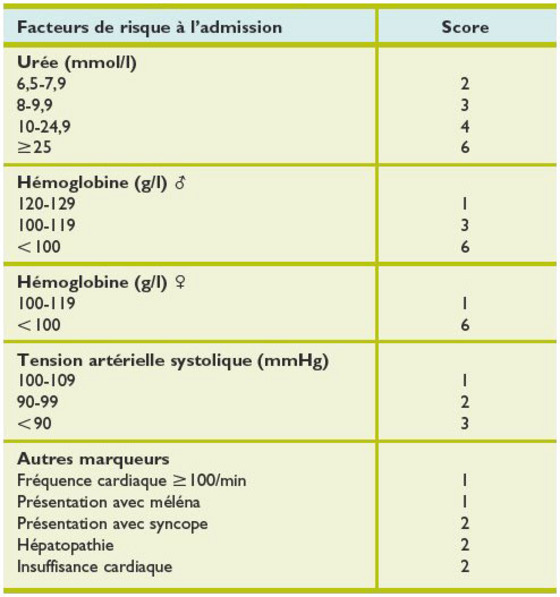 